ST. JOSEPH’S COLLEGE (AUTONOMOUS), BANGALORE -27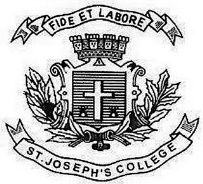 B.C.A II SEMESTERSEMESTER EXAMINATION: APRIL 2018CA 2415 – Computer Oriented Numerical AnalysisTime – 2.5 hours 								Max Marks -70This question paper has 2  printed pagesI Answer  the following 							2*10= 20Multiply 0.5543E12 * 0.4111E-15Write down the steps involved in Netwon Raphson Method.Give an Algorithm of a Secant Method.Write down the steps involved Gauss- Seidal Iterative Method.Using Cramer’s Rule, find the value of |A|3x+y+Z=32x+2y+5Z=-1x- 3y- 4z=2 Write the formulae for Approximation value of derivate using middle value (Backward Interpolation).Find out y (2) from the following table using Lagrange’s Interpolation.Evaluate using Simpson’s 3/8 RuleMention the procedure followed by Step Deviation Method.What is Regression Analysis? Mention two Normal Equations that are used for straight line.II. Answer any 5 of the following.					5*6= 30Write detail about consequence of Normalised Floating Point representation of a number and pit falls in computing.Solve  for the root lying between 0.5 and 1 by the method of False Poistion.CA-2415-A-18Solve using Cramer’s Rule.X+ 2y+ 3z= -53x + y- 3z= 4-3x + 4y+ 7z= -714. From the table find out F I (30.5) , F II (30.5) , F I (35) and F II (35)Fit a Quadrature Curve by Least Square Method for the following data. Evaluate  by using Simpson’s Rule with h= 0.25. Derive Simpson’s (1/3)rd Rule.III Answer any two of the following.					2*10=2018. a) Find out the root of the equations lying in the interval (1,2) of the equation Correct to 3 decimal places.				                      (8)				      b) What is Bi-Section Method?  								(2) 19. a)  Solve using Gauss Elimination Method 						(6)     b) Using Newton Divided difference methods find the value of F (0.3)			(4)20. a) find y(1.0)accurate up to four decimal places using Modified Euler’s Method by solving with the step length h= 0.2					(7)        b) By taking 8 sub intervals correct to 4 decimal place by Trapezoidal Rule. 													(3)--------------------------------------------------------------------------------------------------------------------------X0134Y5650105X30313233343536Y85.9086.8587.7388.6489.5290.3791.1X00.51.01.52.02.5Y1.53.04.56.07.5X01347F(x)1349129813